В соответствии с Законом Приднестровской Молдавской Республики от 23 ноября 1994 года «О стандартизации» (СЗМР 94-4) с изменениями и дополнением, внесенным законами Приднестровской Молдавской Республики от 22 июля 1999 года № 185-ЗИД (СЗМР 99-3), от 6 апреля 2000 года № 271-ЗИД (СЗМР 00-2), от 4 мая 2000 года № 290-ЗД (СЗМР 00-2), от 10 июля 2002 года № 152-ЗИД-III (САЗ 02-28), от 12 марта 2004 года № 397-ЗИ-III (САЗ 04-11), от 28 декабря 2007 года № 374-ЗД-IV (САЗ 07-53), от 10 апреля 2009 года № 719-ЗД-IV (САЗ 09-15), от 5 апреля 2016 года № 64-ЗИ-VI (САЗ 16-14), Постановлением Верховного Совета Приднестровской Молдавской Республики от 21 мая 2002 года № 584 «О признании рамочной нормой права на территории Приднестровской Молдавской Республики Соглашения «О проведении согласованной политики в области стандартизации, метрологии и сертификации» (с оговоркой) Межгосударственного совета по стандартизации, метрологии и сертификации» (САЗ 02-21) и в целях актуализации нормативной базы стандартов                  п р и к а з ы в а ю:1. Ввести в действие на территории Приднестровской Молдавской Республики в качестве государственного стандарта Приднестровской Молдавской Республики с редакционными изменениями, соответствующими требованиям законодательства Приднестровской Молдавской Республики, следующий межгосударственный стандарт:ГОСТ IEC 60335-2-17-2012 «Безопасность бытовых и аналогичных электрических приборов. Часть 2-17. Частные требования к одеялам, подушкам, одежде и аналогичным гибким нагревательным приборам».2. Ввести в действие на территории Приднестровской Молдавской Республики, следующие государственные стандарты Приднестровской Молдавской Республики:а) с редакционными изменениями, соответствующими требованиями законодательства Приднестровской Молдавской Республики:1) ГОСТ ПМР ГОСТ Р ИСО 8548-2-2016 «Протезирование и ортезирование. Дефекты конечностей. Часть 2. Метод описания ампутационной культи нижней конечности», гармонизированный c  ГОСТ Р ИСО 8548-2-2011;2) ГОСТ ПМР ГОСТ Р ИСО 10328-2016 «Протезирование. Испытания конструкции протезов нижних конечностей. Требования и методы испытаний», гармонизированный c  ГОСТ Р ИСО 10328-2007; 3) ГОСТ ПМР ГОСТ Р ИСО 13404-2016 «Протезирование и ортезирование. Классификация и описание наружных ортезов и их элементов», гармонизированный c  ГОСТ Р ИСО 13404-2010;4) ГОСТ ПМР ГОСТ Р ИСО 13405-1-2016 «Протезирование и ортезирование. Классификация и описание узлов протезов. Часть 1. Классификация узлов протезов», гармонизированный c  ГОСТ Р ИСО 13405-1-2001;5) ГОСТ ПМР ГОСТ Р ИСО 13405-2-2016 «Протезирование и ортезирование. Классификация и описание узлов протезов. Часть 2. Описание узлов протезов нижних конечностей», гармонизированный c ГОСТ Р ИСО 13405-2-2001;6) ГОСТ ПМР ГОСТ Р ИСО 13405-3-2016 «Протезирование и ортезирование. Классификация и описание узлов протезов. Часть 3. Описание узлов протезов верхних конечностей», гармонизированный c ГОСТ Р ИСО 13405-3-2001;7) ГОСТ ПМР ГОСТ Р ИСО 15032-2016 «Протезы. Испытания конструкции тазобедренных узлов», гармонизированный c ГОСТ Р ИСО 15032-2001;8) ГОСТ ПМР ГОСТ Р ИСО 22523-2016 «Протезы конечностей и ортезы наружные. Требования и методы испытаний», гармонизированный c ГОСТ Р ИСО 22523-2007;9) ГОСТ ПМР ГОСТ Р ИСО 22675-2016 «Протезирование. Испытание голеностопных узлов и узлов стоп протезов нижних конечностей. Требования и методы испытаний», гармонизированный c ГОСТ Р ИСО 22675-2009;10) ГОСТ ПМР ГОСТ Р 50916-2016 «Восьмибитный код обмена и обработки информации для восьмиточечного представления символов в системе Брайля», гармонизированный c ГОСТ Р 50916-96;11) ГОСТ ПМР ГОСТ Р 50918-2016 «Устройства отображения информации по системе шрифта Брайля. Общие технические условия», гармонизированный c ГОСТ Р 50918-96;12) ГОСТ ПМР ГОСТ Р 51191-2016 «Узлы протезов нижних конечностей. Технические требования и методы испытаний», гармонизированный c ГОСТ Р 51191-2007;13) ГОСТ ПМР ГОСТ Р 53344-2016 (ИСО 8548-1:1989) «Протезирование и ортезирование. Дефекты конечностей. Часть 1. Метод описания врожденных дефектов конечностей», гармонизированный c ГОСТ Р 53344-2009 (ИСО 8548-1:1989);14) ГОСТ ПМР ГОСТ Р 53345-2016 (ИСО 8548-3:1989) «Протезирование и ортезирование. Дефекты конечностей. Часть 3. Методы описания ампутационной культи верхней конечности», гармонизированный c ГОСТ Р 53345-2009 (ИСО 8548-3:1993);б) без редакционных изменений:1) ГОСТ ПМР ГОСТ Р 34.303-2016 «Информационная технология. Наборы 8-битных кодированных символов. 8-битный код обмена и обработки информации», гармонизированный c ГОСТ Р 34.303-92;2) ГОСТ ПМР ГОСТ Р ИСО 8549-2-2016 «Протезирование и ортезирование. Словарь. Часть 2. Термины, относящиеся к наружным протезам конечностей и их пользователям», гармонизированный c ГОСТ Р ИСО 8549-2-2013;3) ГОСТ ПМР ГОСТ Р ИСО 8549-3-2016 «Протезирование и ортезирование. Словарь. Часть 3. Термины, относящиеся к наружным ортезам», гармонизированный c ГОСТ Р ИСО 8549-3-2011;4) ГОСТ ПМР ГОСТ Р 51819-2016 «Протезирование и ортезирование верхних и нижних конечностей. Термины и определения», гармонизированный c ГОСТ Р 51819-2001.3. В связи с введением в действие ГОСТ 8.285-2013 «Государственная система обеспечения единства измерений. Тахометры. Методика поверки» Приказом Министерства регионального развития № 621 «О введении в действие нормативных документов по стандартизации на территории Приднестровской Молдавской Республики» от 15 августа 2016 года (опубликование в газете «Приднестровье» от 20 августа 2016 года № 153), отменить действие на территории Приднестровской Молдавской Республики ГОСТ ПМР ГОСТ Р 8.719-2012 «Государственная система обеспечения единства измерений. Тахометры. Методика поверки», введенного в действие Приказом Государственной службы энергетики и жилищно-коммунального хозяйства Приднестровской Молдавской Республики от 27 апреля 2012 года № 46 «О введении в действие нормативных документов по стандартизации на территории Приднестровской Молдавской Республики» (опубликование в газете «Приднестровье» от 24 апреля 2012 года № 99).4. На официальном сайте Министерства регионального развития Приднестровской Молдавской Республики (http://minregion.gospmr.org/) в двухнедельный срок со дня официального опубликования настоящего Приказа разместить тексты либо ссылки на сайты, содержащие тексты введенных стандартов, согласно пунктам 1 и 2 настоящего Приказа.	5. Настоящий Приказ вступает в силу со дня, следующего за днем его официального опубликования в газете «Приднестровье».Министр                                                              					        П.М. ГужевМИНИСТЕРУЛ ДЕЗВОЛТЭРИЙРЕЖИОНАЛЕАЛ РЕПУБЛИЧИЙ МОЛДОВЕНЕШТЬ НИСТРЕНЕМИНИСТЕРУЛ ДЕЗВОЛТЭРИЙРЕЖИОНАЛЕАЛ РЕПУБЛИЧИЙ МОЛДОВЕНЕШТЬ НИСТРЕНЕ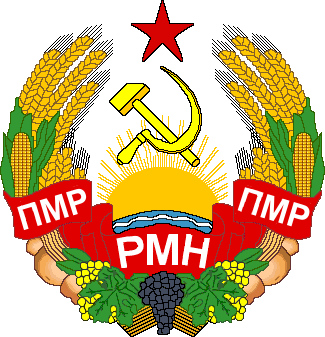 МIНIСТЕРСТВОРЕГIОНАЛЬНОГО РОЗВИТКУПРИДНІСТРОВСЬКОI МОЛДАВСЬКОIРЕСПУБЛІКИ МIНIСТЕРСТВОРЕГIОНАЛЬНОГО РОЗВИТКУПРИДНІСТРОВСЬКОI МОЛДАВСЬКОIРЕСПУБЛІКИ МIНIСТЕРСТВОРЕГIОНАЛЬНОГО РОЗВИТКУПРИДНІСТРОВСЬКОI МОЛДАВСЬКОIРЕСПУБЛІКИ МИНИСТЕРСТВО РЕГИОНАЛЬНОГО РАЗВИТИЯПРИДНЕСТРОВСКОЙ МОЛДАВСКОЙ РЕСПУБЛИКИМИНИСТЕРСТВО РЕГИОНАЛЬНОГО РАЗВИТИЯПРИДНЕСТРОВСКОЙ МОЛДАВСКОЙ РЕСПУБЛИКИМИНИСТЕРСТВО РЕГИОНАЛЬНОГО РАЗВИТИЯПРИДНЕСТРОВСКОЙ МОЛДАВСКОЙ РЕСПУБЛИКИМИНИСТЕРСТВО РЕГИОНАЛЬНОГО РАЗВИТИЯПРИДНЕСТРОВСКОЙ МОЛДАВСКОЙ РЕСПУБЛИКИМИНИСТЕРСТВО РЕГИОНАЛЬНОГО РАЗВИТИЯПРИДНЕСТРОВСКОЙ МОЛДАВСКОЙ РЕСПУБЛИКИМИНИСТЕРСТВО РЕГИОНАЛЬНОГО РАЗВИТИЯПРИДНЕСТРОВСКОЙ МОЛДАВСКОЙ РЕСПУБЛИКИПРИКАЗПРИКАЗПРИКАЗПРИКАЗПРИКАЗПРИКАЗ__17 октября 2016 года_____17 октября 2016 года___  г. Тирасполь№ _746_№ _746_О введении в действие и отмене нормативных документов по стандартизации на территорииПриднестровской Молдавской Республики(опубликование в газете «Приднестровье» от 26 октября 2016 года № 198) О введении в действие и отмене нормативных документов по стандартизации на территорииПриднестровской Молдавской Республики(опубликование в газете «Приднестровье» от 26 октября 2016 года № 198) О введении в действие и отмене нормативных документов по стандартизации на территорииПриднестровской Молдавской Республики(опубликование в газете «Приднестровье» от 26 октября 2016 года № 198) 